Яцкевіч, Н. А. Трасцянец. Трагедыя народаў / Н. А. Яцкевіч, М. Г. Нікіцін. — Мінск : Беларуская Энцыклапедыя імя Петруся Броўкі, 2018. — 128 с. : іл.													___Кніга прысвечана трагічным падзеям, якія адбываліся ў 1941—1944 гадах каля былой вёскі Малы Трасцянец Мінскага раёна. Тут існавала найбуйнейшая на акупіраванай нямецка-фашысцкімі захопнікамі тэрыторыі СССР нацысцкая “фабрыка смерці” Трасцянец — адно з 8 найбуйнейшых у Еўропе месцаў масавага знішчэння людзей. Яе ахвярамі сталі 206,5 тысячы мірных жыхароў Беларусі,  Расіі, Германіі, Аўстрыі, Чэхіі, іншых краін, а таксама ваеннапалонных. Помнікам ім стаў велічны Трасцянецкі мемарыял, дзве чаргі якога былі ўрачыста адкрыты ў 2015 і 2018 гадах. У кнізе змешчаны гістарычныя звесткі пра вёскі Малы і Вялікі Трасцянец і іх наваколле, пачынаючы з канца ХVI стагоддзя, падрабязны расказ пра трагедыю масавага знішчэння людзей, гісторыя ўвекавечання іх памяці. Выданне прызначана для шырокага кола беларускіх і замежных чытачоў, найперш для моладзі, якая павінна ведаць трагічныя старонкі гісторыі Еўропы. 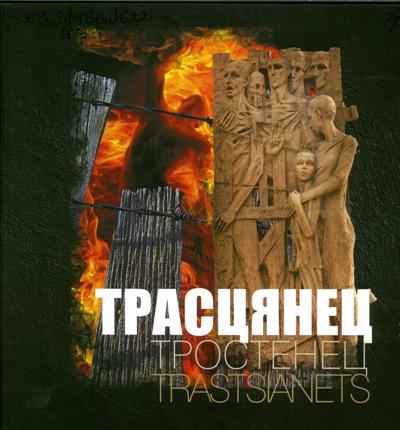 